AsignaturaFacultad:Departamento:Asignatura:Profesor/a responsable:Área/Titulación:Fecha prevista de inicio:Título del Procedimiento (1) a evaluar:Título de la práctica docente:Tipo:¿La práctica docente incluye otros procedimientos que requieran evaluación de otros comités de esta universidad? NoSi. Adjuntar copia solicitudes y resoluciones.PARTE I: JUSTIFICACIÓNJustificación de la práctica docente. (valor académico, objetivos didácticos, conocimientos o competencias que se espera que adquiera el alumno).Justificación de la necesidad del  procedimiento dentro de la práctica docente.PARTE II: CUALIFICACION DEL EQUIPO DOCENTE:Datos del Profesor/a responsable de la práctica:Nombre y apellidos:                                                                                                            DNI:Departamento:Centro/Facultad:Teléfono :                                                ext.:                                      e-mail: Nivel académico (2):                                   Formación específica en Riesgos Biológicos:Personal que supervisará los procedimientos:Personas que llevarán a cabo la práctica:Número de alumnos/as que se prevé realicen la práctica:¿Se ha informado de los riesgos y de las medidas de seguridad que se han de adoptar? No SI, especificar:	 De forma oral.	 Mediante hoja informativa. Adjuntar copia.	 Formación impartida dentro del temario de la asignatura. 	 Otras. Especificar:PARTE III: VALIDEZ METODOLOGICA Y CIENTIFICALugar en que se realizará el procedimientoCampus:Facultad:Departamento:Laboratorio/Aula:Tipo de exposición(4) Exposición no intencionada o incidental a agentes biológicos Exposición debida a la utilización deliberada de agentes biológicos Datos generales del procedimientoMetodología y diseño:Justificación de la elección del agente/material biológico para los objetivos propuestos:Frecuencia del procedimiento:Nº de veces que se repite el procedimiento /día:Nº de días/curso académico que se repite el procedimiento:Nº de cursos que se espera utilizar el procedimiento:Datos referentes a los agentes biológicosMicroorganismos (hongos, virus, bacterias, parásitos)Cultivos celularesPARTE IV: ASPECTOS ETICOS ESPECIFICOS DEL PROCEDIMIENTO DOCENTEEvaluación del riesgo(5)Medidas de seguridad de la instalación Laboratorio en el que se tiene previsto realizar la actividad¿La instalación dispone de autorización para el trabajo con este AGENTE BIOLÓGICO?.  SI                 NO                       PRESENTADA Y PENDIENTE DE RESOLUCIONEntidad y fecha de autorización:SustituciónMotivos por los que no se plantea la sustitución del agente/material biológico porpuesto por otro de menor riesgo para la salud o para el medio ambiente:                                                                                                                                                                                             Además de para las personas que participan en el procedimiento, ¿existe riesgo de exposición para otras personas? No        Si:       			 Personal de limpieza		 Personal de mantenimiento		 Otro:		Reducción de riesgos¿Se tienen previstas medidas para limitar y reducir el número de personas expuestas?  SI                        NO             Especificar (justificar en caso negativo):     Describir las medidas de seguridad ESPECÍFICAS previstas para la manipulación del Agente Biológico?                Describir los métodos de descontaminación/ esterilización del material contaminado. Especificar productos utilizadosDescribir el método de eliminación de residuosExiste un protocolo escrito de actuación en caso de accidente          SI               NO             En caso afirmativo, adjuntar protocolo a la memoria.En caso negativo,  justificación:PARTE V: VIGILANCIA Y PROTECCION DE LA SALUD¿Al personal expuesto a agentes biológicos, en caso de existir, se le ofrece la posibilidad de vacunación?       SI                         NO             Organismo sanitario responsable de la vacunación:En caso negativo, justificar:¿Se contemplan medidas especiales de protección para las personas vulnerables  que lo requieran?       SI                         NO             Especificar:En caso negativo, justificar:¿Se ha comunicado al Servicio de Prevención tanto que se va a trabajar con agentes biológicos, como el listado del personal que lo va a hacer?        SI                         NO             Fecha:                                                 Incluir copia de la notificación.En caso negativo, justificar:¿Todas las personas que van a tener contacto intencionado o no con el agente biológico tienen seguro de accidentes y de responsabilidad civil?      SI                         NO             Especificar seguro, o justificar su ausencia:(1): ProcedimientoEs aquel que requiere el manejo de microorganismos, cultivos celulares, y endoparásitos humanos susceptibles de originar riesgo de infección, alergia o toxicidad en las personas expuestas, animales o el medio ambiente durante el desarrollo de una práctica docente. Se considera que la duración de un procedimiento incluye desde el momento de la exposición al agente o material que lo contenga hasta su eliminación o pérdida del poder patógeno.(2): Nivel académico: Doctor, Ldo/Graduado, Diplomado, FP, Otro.(3): Vinculación: PDI, PAS, Becario; PI, Estudiante, Vinculado(4): Exposición por intención deliberada de utilizar o manipular un agente biológico, que constituye el propósito del trabajo, o Exposición no intencionada o incidental, no implicando en este caso manipulación ni contacto directo, pero sí existe un riesgo de contaminación por agentes biológicos.(5): La clasificación del tipo de los agentes biológicos a los que estén o pueda estar expuesto el personal se hace de acuerdo con la tabla de clasificación contenida en el anexo II del Real Decreto 664/97 y sus actualizaciones.	Grupo 1: Aquél que resulta poco probable que cause una enfermedad en el ser humano, los animales y/o el medio ambiente.	Grupo 2: aquél que puede causa una enfermedad en el ser humano, los animales y/o el medio ambiente y puede suponer un peligro para las personas expuestas, pero es poco probables que se propague a la colectividad y existe una profilaxis o tratamiento eficaz.	Grupo 3: aquél que puede causar una enfermedad grave en el ser humano, los animales y/o el medio ambiente y presenta un serio peligro para las personas expuestas, con riesgo de que se propague a la colectividad y existe una profilaxis o un tratamiento eficaz.	Grupo 4: aquél que causa una enfermedad grave en el ser humano, los animales y/o el medio ambiente, supone un serio peligro para las personas expuestas, con muchas probabilidades de que se propague a la colectividad y sin que exista una profilaxis o un tratamiento eficaz.(6): Notas adicionalesSi se requiere, indicar	A: posibles efectos alérgicos	D: si se requiere conservar, conforme a la ley la lista de trabajadores expuestos	T: si produce toxinas	V: si existe una vacuna eficaz disponible(7): Tipos de cultivo:	1.-Lineas celulares bien caracterizadas de origen humano o de simios	2.-Lineas celulares bien caracterizadas de origen no humano ni simio, con bajo riesgo de infección endógena con patógenos humanos	3.-Lineas celulares o cepas no totalmente caracterizadas o autentificadas	4.- Células con patógenos endógenos y células deliberadamente infectadas	5.- células sanguíneas, linfoides, tejido nervioso, etc., de origen humano o simio(8), Nivel de contención:	Nivel 1: Nivel de contención 1, Laboratorio básico	Nivel 2: Nivel de contención 2, laboratorio básico con cabina de seguridad biológica u otros dispositivos apropiados de protección personal o contención física	Nivel 3: Nivel de contención 3, laboratorio restringido con cabina de seguridad biológica u otros dispositivos apropiados de protección personal o contención física		Nivel 4: Laboratorio estanco, de contención máxima(9): Tipo Material:Cria y manejo de animalesTejido, sangre y/o fluidos animalesTejido, sangre y/o fluidos humanosOtros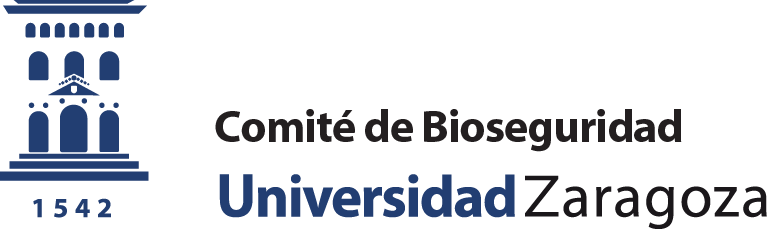 Memoria para el CBUZ: Procedimiento(1)  con agentes biológicos y /o OMGs para docenciaNº Ref CBUZApellidos y NombreNIFVinculación (3)Nivel académico(2).Formación en riesgos biológico     Tipo de material biológico que se utiliza:Cría y manejo de animales vertebrados.Tejidos/sangre/fluidos animales.Tejidos/sangre/fluidos humanos.Otros, especificar:Origen del material biológico:Volumen de material que se maneja en cada procedimiento:Origen del material biológico:Volumen de material que se maneja en cada procedimiento:Tipo de material biológico que se utiliza:MicroorganismosCultivos celularesEndoparásitos Tipo de cultivo/muestra:Sólido Líquido Sólido y líquidoVolumen utilizado:  Periodicidad de cultivo/manejo: NombreTipoGrupo de Riesgo(5)Notas adicionales(6)Volumen máximo de muestra que se maneja cada vez.Concentración aproximadaTIPO(7)Nombre y características de la línea celularLíneas celulares bien caracterizadas de origen humano o de simios Líneas celulares o cepas no humanas ni de simios, bien caracterizadas, con bajo riesgo de infección endógena con patógenos humanos Líneas celulares o cepas no totalmente caracterizadas o autentificadas Células con patógenos endógenos y células deliberadamente infectadas  células sanguíneas, linfoides, tejido nerviosos, etc., de origen humano o simio Células sanguíneas, linfoides, tejido nerviosos, etc., de origen no humano ni simio. Otros, especificar:  Nivel  I  Nivel  II  Nivel  III  Nivel  IVTipo de riesgo:  Para el ser humano Para los animales Para el medio ambienteTipo de enfermedad:  Infecciosa Alérgica Tóxica Otra: Vía de trasmisión:LocalNivel de contención(8)UbicaciónRevisado por La UPRL de la UniversidadFecha